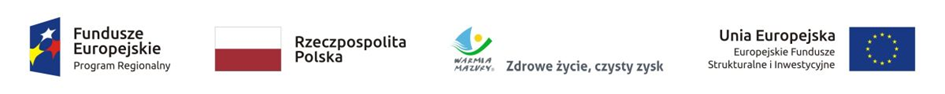 Załącznik nr 1do SIWZNr postępowania: 360/2020/PN/DZPFORMULARZ CENOWY/ZESTAWIENIE WYMAGANYCH PARAMETRÓWDostawa wraz z instalacją i szkoleniem fabrycznie nowej aparatury badawczej i laboratoryjnej dla Uniwersytetu Warmińsko-Mazurskiego w Olsztynie w ramach projektu nr RPWM.01.01.00-28-0001/18-00 pt. „Konsorcjum Badań Środowiska i Innowacyjnych Technologii dla Jakości Życia EnFoodLife” współfinansowanego ze środków Unii Europejskiej RPO WiM 2014-2020Zamówienie składa się jednej części z podziałem na dwa urządzenia:Dostawa i instalacja systemu do wysokociśnieniowego zamrażania próbek do TEM (transmisyjnej mikroskopii elektronowej) wraz ze szkoleniem z obsługiDostawa i instalacja system do „freeze substitution” wraz ze szkoleniem z obsługi1. System do wysokociśnieniowego zamrażania próbek do TEM (transmisyjnej mikroskopii korelacyjnej)2. System do „freeze substitution”RAZEM wartość brutto ……………………………..................., dnia ….................                                                                                                                                                                         Kwalifikowany podpis elektroniczny__________________________________________	UWAGA: Wymaga się bezwzględnego wypełnienia kolumny C  „Parametry oferowane”. Brak wypełnienia kolumny „C” skutkował będzie odrzuceniem oferty na podstawie art. 89 ust. 1 pkt. 2 ustawy Pzp, jako niezgodnej z treścią SIWZ.           Lp.Parametry wymaganeParametry oferowane *)Liczba sztukCena jednostkowa bruttoWartość bruttoABCDEF1Urządzenie mobilne umożliwiające zamrożenie próbki w warunkach wysokiego ciśnienia.Ciśnienie robocze w zakresie minimum 2100 - 2300 bar.Szybkość chłodzenia w zakresie minimum 12 000 – 25 000 K/s.Zintegrowany dewar na ciekły azot o objętości nie mniejszej niż 15 litrów.Automatyczne ładowanie próbek pozwalające na przejście w stan zamrożony w czasie 1 sekundy.Automatyczny transfer próbek do separatora w ciekłym azocie i możliwość przechowywania w co najmniej 3 odseparowanych pozycjach.Możliwość przeprowadzenia co najmniej 9 kolejnych cykli zamrażania .Czas regeneracji pomiędzy cyklami zamrażania nie dłuższy niż 1 minuta.Czas chłodzenia się urządzenia do 20 minut.Zużycie ciekłego azotu podczas chłodzenia nie większe niż 10 litrów.Zużycie ciekłego azotu w jednym cyklu nie większe niż 80 ml.Synchronizacja ciśnienie/ chłodzenie bez użycia alkoholu lub innego płynu.Automatyczne opróżnianie resztek ciekłego azotu i zakończenie procesu.Zintegrowany mikroskop stereoskopowy z regulowanym oświetleniem LED. Powiększenie mikroskopu stereoskopowego w zakresie min. 6x – 48x.Urządzenie wyposażone w panel dotykowy do kontroli procesów zamrażania.Dane każdego cyklu zapisywane w pliku z możliwością transferu przez USB.Dewar o pojemności 40 - 50 litrów do przechowywania ciekłego azotu i napełniania urządzenia podstawowego, kółka transportowe, wąż kriogeniczny przystosowany do podłączenia do urządzenia podstawowego, pobieranie ciśnieniowe co najmniej 5 litrów na minutę, rękawice kriogeniczne.Zestaw nośników do próbek płaskich o średnicy 3 mm.Zestaw nośników do próbek płaskich o średnicy 6 mm.Pistolet do mikrobiopsji.Po wykonaniu dostawy wymagana jest:nieodpłatna instalacja i co najmniej 1 dniowe wstępne przeszkolenie personeluszkolenie aplikacyjne co najmniej 1 dnioweco najmniej 12 miesięczne zdalne wsparcie techniczne użytkownika aparatury (pomoc w rozwiązywaniu problemów technicznych i obsłudze sprzętu) poprzez telefon lub Internetserwis gwarancyjny i pogwarancyjny 1 zestawLp.Parametry wymaganeParametry oferowane *)Liczba sztukCena jednostkowa bruttoWartość bruttoABCDEF1Urządzenie mobilne wyposażone w dewar na ciekły azot o pojemności co najmniej 30 l oraz komorę procesową.Co najmniej 5 czujników poziomu azotu.Możliwość pracy w temperaturze poniżej minus 140°C.Procesor umożliwiający automatyczne dozowanie oraz rozcieńczanie odczynników i żywic z 100% roztworów podstawowych.Zintegrowana lampa UV.Zintegrowany mikroskop stereoskopowy do podglądu komory roboczej.Zintegrowany system oświetlenia komory roboczej diodami LED.Kontrola systemu i programowanie procesu z poziomu wyświetlacza dotykowego.Możliwość zaprojektowania parametrów pracy oddzielnie dla przynajmniej 10 użytkowników i przynajmniej 99 programów.Możliwość zbierania danych poprzez port USB.Powierzchnia robocza wykonana ze stali nierdzewnej.Po wykonaniu dostawy wymagana jest:nieodpłatna instalacja i co najmniej 1 dniowe wstępne przeszkolenie personeluszkolenia aplikacyjnegoco najmniej 12 miesięczne zdalne wsparcie techniczne użytkownika aparatury (pomoc w rozwiązywaniu problemów technicznych i obsłudze sprzętu) poprzez telefon lub Internetserwis gwarancyjny i pogwarancyjny1 zestaw